             臺北市政府社會局發展遲緩兒童早期療育補助申請書                                  申請資料請「掛號」郵寄至11008臺北市信義區市府路1號（臺北市政府社會局兒童及少年福利科）聯絡電話：1999轉分機6972-6974 傳真：02-2720-6498    申請人資料家長姓名(機構名稱)家長姓名(機構名稱)身分證統一編號(機構統一編號)身分證統一編號(機構統一編號)身分證統一編號(機構統一編號)申請人資料聯絡電話聯絡電話（手機）　　　　　　　（日）　　　　　　　（夜）（手機）　　　　　　　（日）　　　　　　　（夜）（手機）　　　　　　　（日）　　　　　　　（夜）（手機）　　　　　　　（日）　　　　　　　（夜）（手機）　　　　　　　（日）　　　　　　　（夜）（手機）　　　　　　　（日）　　　　　　　（夜）（手機）　　　　　　　（日）　　　　　　　（夜）（手機）　　　　　　　（日）　　　　　　　（夜）申請人資料關係關係□父母親  □監護人(法定代理人)  □主要照顧者(關係：　　　）□地方政府指定之療育單位（名稱：　　　　　　　　　　　　　　　　）□父母親  □監護人(法定代理人)  □主要照顧者(關係：　　　）□地方政府指定之療育單位（名稱：　　　　　　　　　　　　　　　　）□父母親  □監護人(法定代理人)  □主要照顧者(關係：　　　）□地方政府指定之療育單位（名稱：　　　　　　　　　　　　　　　　）□父母親  □監護人(法定代理人)  □主要照顧者(關係：　　　）□地方政府指定之療育單位（名稱：　　　　　　　　　　　　　　　　）□父母親  □監護人(法定代理人)  □主要照顧者(關係：　　　）□地方政府指定之療育單位（名稱：　　　　　　　　　　　　　　　　）□父母親  □監護人(法定代理人)  □主要照顧者(關係：　　　）□地方政府指定之療育單位（名稱：　　　　　　　　　　　　　　　　）□父母親  □監護人(法定代理人)  □主要照顧者(關係：　　　）□地方政府指定之療育單位（名稱：　　　　　　　　　　　　　　　　）□父母親  □監護人(法定代理人)  □主要照顧者(關係：　　　）□地方政府指定之療育單位（名稱：　　　　　　　　　　　　　　　　）兒童資料姓名姓名身分證統一編號身分證統一編號身分證統一編號兒童資料出生日期出生日期　　　年　 　月　　 日　　　年　 　月　　 日　　　年　 　月　　 日　　　年　 　月　　 日緩讀與否緩讀與否緩讀與否□無　□有(緩讀至　  　年)兒童資料經濟身分經濟身分□一般戶        □中低收入戶        □低收入戶/卡號：　           □一般戶        □中低收入戶        □低收入戶/卡號：　           □一般戶        □中低收入戶        □低收入戶/卡號：　           □一般戶        □中低收入戶        □低收入戶/卡號：　           □一般戶        □中低收入戶        □低收入戶/卡號：　           □一般戶        □中低收入戶        □低收入戶/卡號：　           □一般戶        □中低收入戶        □低收入戶/卡號：　           □一般戶        □中低收入戶        □低收入戶/卡號：　           兒童資料戶籍地址戶籍地址□□□　臺北市　　  　區　　   路/街    段    巷    弄    號    樓之□□□　臺北市　　  　區　　   路/街    段    巷    弄    號    樓之□□□　臺北市　　  　區　　   路/街    段    巷    弄    號    樓之□□□　臺北市　　  　區　　   路/街    段    巷    弄    號    樓之□□□　臺北市　　  　區　　   路/街    段    巷    弄    號    樓之□□□　臺北市　　  　區　　   路/街    段    巷    弄    號    樓之□□□　臺北市　　  　區　　   路/街    段    巷    弄    號    樓之□□□　臺北市　　  　區　　   路/街    段    巷    弄    號    樓之兒童資料公文寄送地址□同上公文寄送地址□同上□□□　　  縣　　  　鄉鎮　　  　路　　        市　　  　市區　　  　街    段    巷    弄    號    樓之□□□　　  縣　　  　鄉鎮　　  　路　　        市　　  　市區　　  　街    段    巷    弄    號    樓之□□□　　  縣　　  　鄉鎮　　  　路　　        市　　  　市區　　  　街    段    巷    弄    號    樓之□□□　　  縣　　  　鄉鎮　　  　路　　        市　　  　市區　　  　街    段    巷    弄    號    樓之□□□　　  縣　　  　鄉鎮　　  　路　　        市　　  　市區　　  　街    段    巷    弄    號    樓之□□□　　  縣　　  　鄉鎮　　  　路　　        市　　  　市區　　  　街    段    巷    弄    號    樓之□□□　　  縣　　  　鄉鎮　　  　路　　        市　　  　市區　　  　街    段    巷    弄    號    樓之□□□　　  縣　　  　鄉鎮　　  　路　　        市　　  　市區　　  　街    段    巷    弄    號    樓之補助申請資料申請：□其他     月□1-3月 □4-6月 □7-9月 □10-12月備註:兒童於當月完成療育後，申請人至遲須於訓練完成後次月起算3個月內，提出申請，逾期不予受理。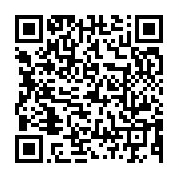 ★已申請且獲本局核定本補助之月份，不得重複申請。★交通補助費，每次新臺幣(以下同)二百五十元。但同一日於同處進行二次以上  早期療育項目者，其補助以一次為限。申請：□其他     月□1-3月 □4-6月 □7-9月 □10-12月備註:兒童於當月完成療育後，申請人至遲須於訓練完成後次月起算3個月內，提出申請，逾期不予受理。★已申請且獲本局核定本補助之月份，不得重複申請。★交通補助費，每次新臺幣(以下同)二百五十元。但同一日於同處進行二次以上  早期療育項目者，其補助以一次為限。申請：□其他     月□1-3月 □4-6月 □7-9月 □10-12月備註:兒童於當月完成療育後，申請人至遲須於訓練完成後次月起算3個月內，提出申請，逾期不予受理。★已申請且獲本局核定本補助之月份，不得重複申請。★交通補助費，每次新臺幣(以下同)二百五十元。但同一日於同處進行二次以上  早期療育項目者，其補助以一次為限。申請：□其他     月□1-3月 □4-6月 □7-9月 □10-12月備註:兒童於當月完成療育後，申請人至遲須於訓練完成後次月起算3個月內，提出申請，逾期不予受理。★已申請且獲本局核定本補助之月份，不得重複申請。★交通補助費，每次新臺幣(以下同)二百五十元。但同一日於同處進行二次以上  早期療育項目者，其補助以一次為限。申請：□其他     月□1-3月 □4-6月 □7-9月 □10-12月備註:兒童於當月完成療育後，申請人至遲須於訓練完成後次月起算3個月內，提出申請，逾期不予受理。★已申請且獲本局核定本補助之月份，不得重複申請。★交通補助費，每次新臺幣(以下同)二百五十元。但同一日於同處進行二次以上  早期療育項目者，其補助以一次為限。申請：□其他     月□1-3月 □4-6月 □7-9月 □10-12月備註:兒童於當月完成療育後，申請人至遲須於訓練完成後次月起算3個月內，提出申請，逾期不予受理。★已申請且獲本局核定本補助之月份，不得重複申請。★交通補助費，每次新臺幣(以下同)二百五十元。但同一日於同處進行二次以上  早期療育項目者，其補助以一次為限。申請：□其他     月□1-3月 □4-6月 □7-9月 □10-12月備註:兒童於當月完成療育後，申請人至遲須於訓練完成後次月起算3個月內，提出申請，逾期不予受理。★已申請且獲本局核定本補助之月份，不得重複申請。★交通補助費，每次新臺幣(以下同)二百五十元。但同一日於同處進行二次以上  早期療育項目者，其補助以一次為限。申請：□其他     月□1-3月 □4-6月 □7-9月 □10-12月備註:兒童於當月完成療育後，申請人至遲須於訓練完成後次月起算3個月內，提出申請，逾期不予受理。★已申請且獲本局核定本補助之月份，不得重複申請。★交通補助費，每次新臺幣(以下同)二百五十元。但同一日於同處進行二次以上  早期療育項目者，其補助以一次為限。申請：□其他     月□1-3月 □4-6月 □7-9月 □10-12月備註:兒童於當月完成療育後，申請人至遲須於訓練完成後次月起算3個月內，提出申請，逾期不予受理。★已申請且獲本局核定本補助之月份，不得重複申請。★交通補助費，每次新臺幣(以下同)二百五十元。但同一日於同處進行二次以上  早期療育項目者，其補助以一次為限。申請：□其他     月□1-3月 □4-6月 □7-9月 □10-12月備註:兒童於當月完成療育後，申請人至遲須於訓練完成後次月起算3個月內，提出申請，逾期不予受理。★已申請且獲本局核定本補助之月份，不得重複申請。★交通補助費，每次新臺幣(以下同)二百五十元。但同一日於同處進行二次以上  早期療育項目者，其補助以一次為限。補助申請資料月份A 療育訓練費  (僅檢附療育收據)A 療育訓練費  (僅檢附療育收據)B 交通補助費(僅檢附療育紀錄單)合計(A療育訓練費＋B交通補助費)合計(A療育訓練費＋B交通補助費)合計(A療育訓練費＋B交通補助費)補助申請受理期間(逾期恕不受理)補助申請受理期間(逾期恕不受理)補助申請受理期間(逾期恕不受理)補助申請資料補助申請受理期間(逾期恕不受理)補助申請受理期間(逾期恕不受理)補助申請受理期間(逾期恕不受理)補助申請資料補助申請受理期間(逾期恕不受理)補助申請受理期間(逾期恕不受理)補助申請受理期間(逾期恕不受理)補助申請資料補助申請受理期間(逾期恕不受理)補助申請受理期間(逾期恕不受理)補助申請受理期間(逾期恕不受理)補助申請資料本次申請補助金額總計：　　　　　　　　　　元本次申請補助金額總計：　　　　　　　　　　元本次申請補助金額總計：　　　　　　　　　　元本次申請補助金額總計：　　　　　　　　　　元本次申請補助金額總計：　　　　　　　　　　元本次申請補助金額總計：　　　　　　　　　　元本次申請補助金額總計：　　　　　　　　　　元補助申請受理期間(逾期恕不受理)補助申請受理期間(逾期恕不受理)補助申請受理期間(逾期恕不受理)應備文件1. 療育單據（收據，註明單月金額）★影本應加蓋療育單位戳章或治療師職名章，並註明療育單位、日期、項目。2. 衛生福利部輔導設置聯合評估中心或各縣市政府認可之評估醫院開具之有效期間內綜合評估報告書(未註記者按評估完成日起1年內認定有效）或有效開立時間1年內之發展遲緩診斷證明書(另領有有效期間內之身心障礙證明者免附，前面證明書)。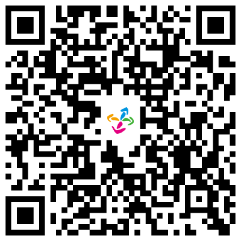    ★上述文件首次申請或有效期屆滿，須再次檢附3. 其他證明文件（□暫緩入學之證明影本、□ 寄養家庭契約或證明）4. 申請人本人或兒童之郵局存摺影本、臺北富邦銀行存摺影本或悠遊付收款碼頁面   ★上述擇一提供及首次申請或變更時須檢附 (帳號、戶名須影印清楚）戶名非申請人或兒童，請註明帳戶持有人身分證字號：　　　　　 　  　 與兒童關係：                  　　 　　1. 療育單據（收據，註明單月金額）★影本應加蓋療育單位戳章或治療師職名章，並註明療育單位、日期、項目。2. 衛生福利部輔導設置聯合評估中心或各縣市政府認可之評估醫院開具之有效期間內綜合評估報告書(未註記者按評估完成日起1年內認定有效）或有效開立時間1年內之發展遲緩診斷證明書(另領有有效期間內之身心障礙證明者免附，前面證明書)。   ★上述文件首次申請或有效期屆滿，須再次檢附3. 其他證明文件（□暫緩入學之證明影本、□ 寄養家庭契約或證明）4. 申請人本人或兒童之郵局存摺影本、臺北富邦銀行存摺影本或悠遊付收款碼頁面   ★上述擇一提供及首次申請或變更時須檢附 (帳號、戶名須影印清楚）戶名非申請人或兒童，請註明帳戶持有人身分證字號：　　　　　 　  　 與兒童關係：                  　　 　　1. 療育單據（收據，註明單月金額）★影本應加蓋療育單位戳章或治療師職名章，並註明療育單位、日期、項目。2. 衛生福利部輔導設置聯合評估中心或各縣市政府認可之評估醫院開具之有效期間內綜合評估報告書(未註記者按評估完成日起1年內認定有效）或有效開立時間1年內之發展遲緩診斷證明書(另領有有效期間內之身心障礙證明者免附，前面證明書)。   ★上述文件首次申請或有效期屆滿，須再次檢附3. 其他證明文件（□暫緩入學之證明影本、□ 寄養家庭契約或證明）4. 申請人本人或兒童之郵局存摺影本、臺北富邦銀行存摺影本或悠遊付收款碼頁面   ★上述擇一提供及首次申請或變更時須檢附 (帳號、戶名須影印清楚）戶名非申請人或兒童，請註明帳戶持有人身分證字號：　　　　　 　  　 與兒童關係：                  　　 　　1. 療育單據（收據，註明單月金額）★影本應加蓋療育單位戳章或治療師職名章，並註明療育單位、日期、項目。2. 衛生福利部輔導設置聯合評估中心或各縣市政府認可之評估醫院開具之有效期間內綜合評估報告書(未註記者按評估完成日起1年內認定有效）或有效開立時間1年內之發展遲緩診斷證明書(另領有有效期間內之身心障礙證明者免附，前面證明書)。   ★上述文件首次申請或有效期屆滿，須再次檢附3. 其他證明文件（□暫緩入學之證明影本、□ 寄養家庭契約或證明）4. 申請人本人或兒童之郵局存摺影本、臺北富邦銀行存摺影本或悠遊付收款碼頁面   ★上述擇一提供及首次申請或變更時須檢附 (帳號、戶名須影印清楚）戶名非申請人或兒童，請註明帳戶持有人身分證字號：　　　　　 　  　 與兒童關係：                  　　 　　1. 療育單據（收據，註明單月金額）★影本應加蓋療育單位戳章或治療師職名章，並註明療育單位、日期、項目。2. 衛生福利部輔導設置聯合評估中心或各縣市政府認可之評估醫院開具之有效期間內綜合評估報告書(未註記者按評估完成日起1年內認定有效）或有效開立時間1年內之發展遲緩診斷證明書(另領有有效期間內之身心障礙證明者免附，前面證明書)。   ★上述文件首次申請或有效期屆滿，須再次檢附3. 其他證明文件（□暫緩入學之證明影本、□ 寄養家庭契約或證明）4. 申請人本人或兒童之郵局存摺影本、臺北富邦銀行存摺影本或悠遊付收款碼頁面   ★上述擇一提供及首次申請或變更時須檢附 (帳號、戶名須影印清楚）戶名非申請人或兒童，請註明帳戶持有人身分證字號：　　　　　 　  　 與兒童關係：                  　　 　　1. 療育單據（收據，註明單月金額）★影本應加蓋療育單位戳章或治療師職名章，並註明療育單位、日期、項目。2. 衛生福利部輔導設置聯合評估中心或各縣市政府認可之評估醫院開具之有效期間內綜合評估報告書(未註記者按評估完成日起1年內認定有效）或有效開立時間1年內之發展遲緩診斷證明書(另領有有效期間內之身心障礙證明者免附，前面證明書)。   ★上述文件首次申請或有效期屆滿，須再次檢附3. 其他證明文件（□暫緩入學之證明影本、□ 寄養家庭契約或證明）4. 申請人本人或兒童之郵局存摺影本、臺北富邦銀行存摺影本或悠遊付收款碼頁面   ★上述擇一提供及首次申請或變更時須檢附 (帳號、戶名須影印清楚）戶名非申請人或兒童，請註明帳戶持有人身分證字號：　　　　　 　  　 與兒童關係：                  　　 　　1. 療育單據（收據，註明單月金額）★影本應加蓋療育單位戳章或治療師職名章，並註明療育單位、日期、項目。2. 衛生福利部輔導設置聯合評估中心或各縣市政府認可之評估醫院開具之有效期間內綜合評估報告書(未註記者按評估完成日起1年內認定有效）或有效開立時間1年內之發展遲緩診斷證明書(另領有有效期間內之身心障礙證明者免附，前面證明書)。   ★上述文件首次申請或有效期屆滿，須再次檢附3. 其他證明文件（□暫緩入學之證明影本、□ 寄養家庭契約或證明）4. 申請人本人或兒童之郵局存摺影本、臺北富邦銀行存摺影本或悠遊付收款碼頁面   ★上述擇一提供及首次申請或變更時須檢附 (帳號、戶名須影印清楚）戶名非申請人或兒童，請註明帳戶持有人身分證字號：　　　　　 　  　 與兒童關係：                  　　 　　1. 療育單據（收據，註明單月金額）★影本應加蓋療育單位戳章或治療師職名章，並註明療育單位、日期、項目。2. 衛生福利部輔導設置聯合評估中心或各縣市政府認可之評估醫院開具之有效期間內綜合評估報告書(未註記者按評估完成日起1年內認定有效）或有效開立時間1年內之發展遲緩診斷證明書(另領有有效期間內之身心障礙證明者免附，前面證明書)。   ★上述文件首次申請或有效期屆滿，須再次檢附3. 其他證明文件（□暫緩入學之證明影本、□ 寄養家庭契約或證明）4. 申請人本人或兒童之郵局存摺影本、臺北富邦銀行存摺影本或悠遊付收款碼頁面   ★上述擇一提供及首次申請或變更時須檢附 (帳號、戶名須影印清楚）戶名非申請人或兒童，請註明帳戶持有人身分證字號：　　　　　 　  　 與兒童關係：                  　　 　　1. 療育單據（收據，註明單月金額）★影本應加蓋療育單位戳章或治療師職名章，並註明療育單位、日期、項目。2. 衛生福利部輔導設置聯合評估中心或各縣市政府認可之評估醫院開具之有效期間內綜合評估報告書(未註記者按評估完成日起1年內認定有效）或有效開立時間1年內之發展遲緩診斷證明書(另領有有效期間內之身心障礙證明者免附，前面證明書)。   ★上述文件首次申請或有效期屆滿，須再次檢附3. 其他證明文件（□暫緩入學之證明影本、□ 寄養家庭契約或證明）4. 申請人本人或兒童之郵局存摺影本、臺北富邦銀行存摺影本或悠遊付收款碼頁面   ★上述擇一提供及首次申請或變更時須檢附 (帳號、戶名須影印清楚）戶名非申請人或兒童，請註明帳戶持有人身分證字號：　　　　　 　  　 與兒童關係：                  　　 　　1. 療育單據（收據，註明單月金額）★影本應加蓋療育單位戳章或治療師職名章，並註明療育單位、日期、項目。2. 衛生福利部輔導設置聯合評估中心或各縣市政府認可之評估醫院開具之有效期間內綜合評估報告書(未註記者按評估完成日起1年內認定有效）或有效開立時間1年內之發展遲緩診斷證明書(另領有有效期間內之身心障礙證明者免附，前面證明書)。   ★上述文件首次申請或有效期屆滿，須再次檢附3. 其他證明文件（□暫緩入學之證明影本、□ 寄養家庭契約或證明）4. 申請人本人或兒童之郵局存摺影本、臺北富邦銀行存摺影本或悠遊付收款碼頁面   ★上述擇一提供及首次申請或變更時須檢附 (帳號、戶名須影印清楚）戶名非申請人或兒童，請註明帳戶持有人身分證字號：　　　　　 　  　 與兒童關係：                  　　 　　注意事項1.本人已詳閱臺北市政府社會局發展遲緩兒童早期療育補助計畫相關規定且本  申請書以上填寫內容均確認無誤。2.同意社會局查調本案所需戶籍、身心障礙及低收入戶資格與緩讀身分等相關  ，資料並同意配合抽查、訪視或寄送福利資訊。3.本人了解交通補助費與療育訓練費合併計算，非低收入戶每人每月最高補助  金額新臺幣4,000元，低收入戶每人每月最高補助6,000元。4.本案申請資料填寫如有不實，本人願負所有法律責任及繳回溢領金額。1.本人已詳閱臺北市政府社會局發展遲緩兒童早期療育補助計畫相關規定且本  申請書以上填寫內容均確認無誤。2.同意社會局查調本案所需戶籍、身心障礙及低收入戶資格與緩讀身分等相關  ，資料並同意配合抽查、訪視或寄送福利資訊。3.本人了解交通補助費與療育訓練費合併計算，非低收入戶每人每月最高補助  金額新臺幣4,000元，低收入戶每人每月最高補助6,000元。4.本案申請資料填寫如有不實，本人願負所有法律責任及繳回溢領金額。1.本人已詳閱臺北市政府社會局發展遲緩兒童早期療育補助計畫相關規定且本  申請書以上填寫內容均確認無誤。2.同意社會局查調本案所需戶籍、身心障礙及低收入戶資格與緩讀身分等相關  ，資料並同意配合抽查、訪視或寄送福利資訊。3.本人了解交通補助費與療育訓練費合併計算，非低收入戶每人每月最高補助  金額新臺幣4,000元，低收入戶每人每月最高補助6,000元。4.本案申請資料填寫如有不實，本人願負所有法律責任及繳回溢領金額。1.本人已詳閱臺北市政府社會局發展遲緩兒童早期療育補助計畫相關規定且本  申請書以上填寫內容均確認無誤。2.同意社會局查調本案所需戶籍、身心障礙及低收入戶資格與緩讀身分等相關  ，資料並同意配合抽查、訪視或寄送福利資訊。3.本人了解交通補助費與療育訓練費合併計算，非低收入戶每人每月最高補助  金額新臺幣4,000元，低收入戶每人每月最高補助6,000元。4.本案申請資料填寫如有不實，本人願負所有法律責任及繳回溢領金額。1.本人已詳閱臺北市政府社會局發展遲緩兒童早期療育補助計畫相關規定且本  申請書以上填寫內容均確認無誤。2.同意社會局查調本案所需戶籍、身心障礙及低收入戶資格與緩讀身分等相關  ，資料並同意配合抽查、訪視或寄送福利資訊。3.本人了解交通補助費與療育訓練費合併計算，非低收入戶每人每月最高補助  金額新臺幣4,000元，低收入戶每人每月最高補助6,000元。4.本案申請資料填寫如有不實，本人願負所有法律責任及繳回溢領金額。1.本人已詳閱臺北市政府社會局發展遲緩兒童早期療育補助計畫相關規定且本  申請書以上填寫內容均確認無誤。2.同意社會局查調本案所需戶籍、身心障礙及低收入戶資格與緩讀身分等相關  ，資料並同意配合抽查、訪視或寄送福利資訊。3.本人了解交通補助費與療育訓練費合併計算，非低收入戶每人每月最高補助  金額新臺幣4,000元，低收入戶每人每月最高補助6,000元。4.本案申請資料填寫如有不實，本人願負所有法律責任及繳回溢領金額。1.本人已詳閱臺北市政府社會局發展遲緩兒童早期療育補助計畫相關規定且本  申請書以上填寫內容均確認無誤。2.同意社會局查調本案所需戶籍、身心障礙及低收入戶資格與緩讀身分等相關  ，資料並同意配合抽查、訪視或寄送福利資訊。3.本人了解交通補助費與療育訓練費合併計算，非低收入戶每人每月最高補助  金額新臺幣4,000元，低收入戶每人每月最高補助6,000元。4.本案申請資料填寫如有不實，本人願負所有法律責任及繳回溢領金額。1.本人已詳閱臺北市政府社會局發展遲緩兒童早期療育補助計畫相關規定且本  申請書以上填寫內容均確認無誤。2.同意社會局查調本案所需戶籍、身心障礙及低收入戶資格與緩讀身分等相關  ，資料並同意配合抽查、訪視或寄送福利資訊。3.本人了解交通補助費與療育訓練費合併計算，非低收入戶每人每月最高補助  金額新臺幣4,000元，低收入戶每人每月最高補助6,000元。4.本案申請資料填寫如有不實，本人願負所有法律責任及繳回溢領金額。1.本人已詳閱臺北市政府社會局發展遲緩兒童早期療育補助計畫相關規定且本  申請書以上填寫內容均確認無誤。2.同意社會局查調本案所需戶籍、身心障礙及低收入戶資格與緩讀身分等相關  ，資料並同意配合抽查、訪視或寄送福利資訊。3.本人了解交通補助費與療育訓練費合併計算，非低收入戶每人每月最高補助  金額新臺幣4,000元，低收入戶每人每月最高補助6,000元。4.本案申請資料填寫如有不實，本人願負所有法律責任及繳回溢領金額。1.本人已詳閱臺北市政府社會局發展遲緩兒童早期療育補助計畫相關規定且本  申請書以上填寫內容均確認無誤。2.同意社會局查調本案所需戶籍、身心障礙及低收入戶資格與緩讀身分等相關  ，資料並同意配合抽查、訪視或寄送福利資訊。3.本人了解交通補助費與療育訓練費合併計算，非低收入戶每人每月最高補助  金額新臺幣4,000元，低收入戶每人每月最高補助6,000元。4.本案申請資料填寫如有不實，本人願負所有法律責任及繳回溢領金額。審核結果（本欄由社會局填寫）審核結果（本欄由社會局填寫）審核結果（本欄由社會局填寫）審核結果（本欄由社會局填寫）審核結果（本欄由社會局填寫）審核結果（本欄由社會局填寫）審核結果（本欄由社會局填寫）審核結果（本欄由社會局填寫）審核結果（本欄由社會局填寫）審核結果（本欄由社會局填寫）審核結果（本欄由社會局填寫）□一般或中低收戶  □低收入戶  □確有緩讀  □戶籍資料符合  □評估到期日　  年 　 月 　 日□已補助     ～    月         □核定　   年　   月　   月療育補助新臺幣                元承辦人員　　　　　　　　  　　　　　　　　　      單位主管□一般或中低收戶  □低收入戶  □確有緩讀  □戶籍資料符合  □評估到期日　  年 　 月 　 日□已補助     ～    月         □核定　   年　   月　   月療育補助新臺幣                元承辦人員　　　　　　　　  　　　　　　　　　      單位主管□一般或中低收戶  □低收入戶  □確有緩讀  □戶籍資料符合  □評估到期日　  年 　 月 　 日□已補助     ～    月         □核定　   年　   月　   月療育補助新臺幣                元承辦人員　　　　　　　　  　　　　　　　　　      單位主管□一般或中低收戶  □低收入戶  □確有緩讀  □戶籍資料符合  □評估到期日　  年 　 月 　 日□已補助     ～    月         □核定　   年　   月　   月療育補助新臺幣                元承辦人員　　　　　　　　  　　　　　　　　　      單位主管□一般或中低收戶  □低收入戶  □確有緩讀  □戶籍資料符合  □評估到期日　  年 　 月 　 日□已補助     ～    月         □核定　   年　   月　   月療育補助新臺幣                元承辦人員　　　　　　　　  　　　　　　　　　      單位主管□一般或中低收戶  □低收入戶  □確有緩讀  □戶籍資料符合  □評估到期日　  年 　 月 　 日□已補助     ～    月         □核定　   年　   月　   月療育補助新臺幣                元承辦人員　　　　　　　　  　　　　　　　　　      單位主管□一般或中低收戶  □低收入戶  □確有緩讀  □戶籍資料符合  □評估到期日　  年 　 月 　 日□已補助     ～    月         □核定　   年　   月　   月療育補助新臺幣                元承辦人員　　　　　　　　  　　　　　　　　　      單位主管□一般或中低收戶  □低收入戶  □確有緩讀  □戶籍資料符合  □評估到期日　  年 　 月 　 日□已補助     ～    月         □核定　   年　   月　   月療育補助新臺幣                元承辦人員　　　　　　　　  　　　　　　　　　      單位主管□一般或中低收戶  □低收入戶  □確有緩讀  □戶籍資料符合  □評估到期日　  年 　 月 　 日□已補助     ～    月         □核定　   年　   月　   月療育補助新臺幣                元承辦人員　　　　　　　　  　　　　　　　　　      單位主管□一般或中低收戶  □低收入戶  □確有緩讀  □戶籍資料符合  □評估到期日　  年 　 月 　 日□已補助     ～    月         □核定　   年　   月　   月療育補助新臺幣                元承辦人員　　　　　　　　  　　　　　　　　　      單位主管□一般或中低收戶  □低收入戶  □確有緩讀  □戶籍資料符合  □評估到期日　  年 　 月 　 日□已補助     ～    月         □核定　   年　   月　   月療育補助新臺幣                元承辦人員　　　　　　　　  　　　　　　　　　      單位主管